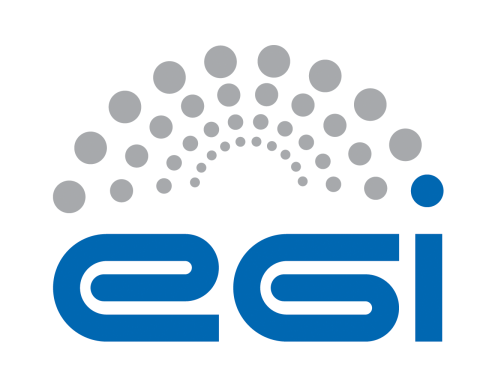 EGI-EngageDeliverable/Milestone review formGeneral comments on the contentAdditional comments (not affecting the document content e.g.  recommendations for the future)Detailed comments on the contentEnglish and other corrections:Note: English and typo corrections can be made directly in the document as comments.Details of the document being reviewedDetails of the document being reviewedDetails of the document being reviewedDetails of the document being reviewedTitle:Deployment of a gCube release with Federated Cloud supportDocument identifier:EGI-doc-2662Project:EGI-EngageDocument url:https://documents.egi.eu/document/2662Author(s):Paolo FabrianiDate:15/2/2016Identification of the reviewerIdentification of the reviewerIdentification of the reviewerIdentification of the reviewerReviewer:Vincenzo SpinosoActivity:INFN/WP5Comments from Reviewer:The document is generally complete, clear and concise. As OCCI represents the connection between gCube and the Federated Cloud infrastructure, some high level details about the development on top of OCCI are welcome (what was easy to implement, what was not and workarounds, what was not possible at all, wishlist…). Response from Author: Considerations about the usage of OCCI/jOCCI have been provided in section 6 of the document.From reviewer:N°Page§ObservationsReply from author
(correction / reject,  …)